                     Изменение в начислениях за коммунальные услуги
Обращаем внимание, что в связи с внесением изменений в Правила предоставления коммунальных услуг, утвержденных Постановлением Правительства РФ от 06.05.2011 г. №354, с 1 июля 2016 года изменен порядок определения платы за оказанные коммунальные услуги исходя из нормативов потребления и наличии технической возможности установки приборов учета холодной воды, горячей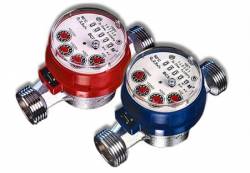    воды и(или) электрической энергии.
Постановлением Правительства РФ от 29.06.2016 года №603 "О внесении изменений в некоторые акты Правительства РФ по вопросам предоставления коммунальных услуг" вводятся повышающие коэффициенты, применяемые в расчете платы за коммунальные услуги при отсутствии приборов учета потребления коммунальных услуг и наличии технической возможности их установки.
Величина повышающего коэффициента: -2016г -1,4; с 01 января 2017г-1,5
  
Обращаем внимание, что в связи с внесением изменений в Правила предоставления коммунальных услуг, утвержденных Постановлением Правительства РФ от 06.05.2011 г. №354, с 1 июля 2016 года изменен порядок определения платы за оказанные коммунальные услуги исходя из нормативов потребления и наличии технической возможности установки приборов учета холодной воды, горячей   воды и(или) электрической энергии.
Постановлением Правительства РФ от 29.06.2016 года №603 "О внесении изменений в некоторые акты Правительства РФ по вопросам предоставления коммунальных услуг" вводятся повышающие коэффициенты, применяемые в расчете платы за коммунальные услуги при отсутствии приборов учета потребления коммунальных услуг и наличии технической возможности их установки.
Величина повышающего коэффициента: -2016г -1,4; с 01 января 2017г-1,5
  